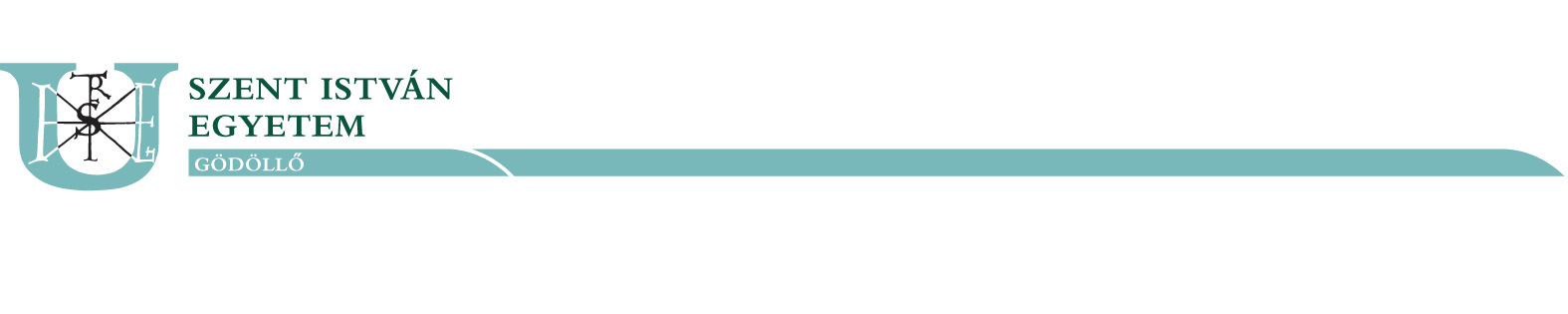 Registration after Deadline Request FormAdministrator’s name:Administrator’s contact: Request ID:Dear Mrs./Mr. Vice Dean of Education!UndersignedName of student: Student ID: Training: Faculty: Programme: Year of entrance:Division: Place of training:I apply to you with the following request:I apply to you for permission to registrate for term …………………………… as an active term, because during the registration period I have not registrated for an active term and have not chosen subjects during the perid for choosing subjects.Justification: By submitting the request I acknowledge that I should bear the legal consequences of registration and choosing courses after deadline and I can take advantages of students’ rights after accepting my request and after the decision is fixed in Neptun.Date: 	, 20	. 	 month 	 day__________________signature of student